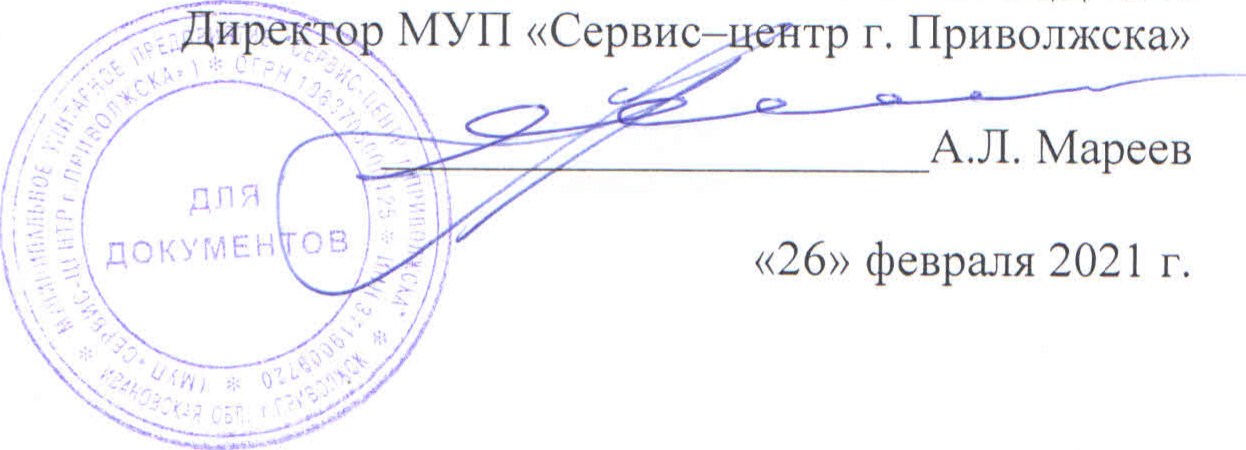 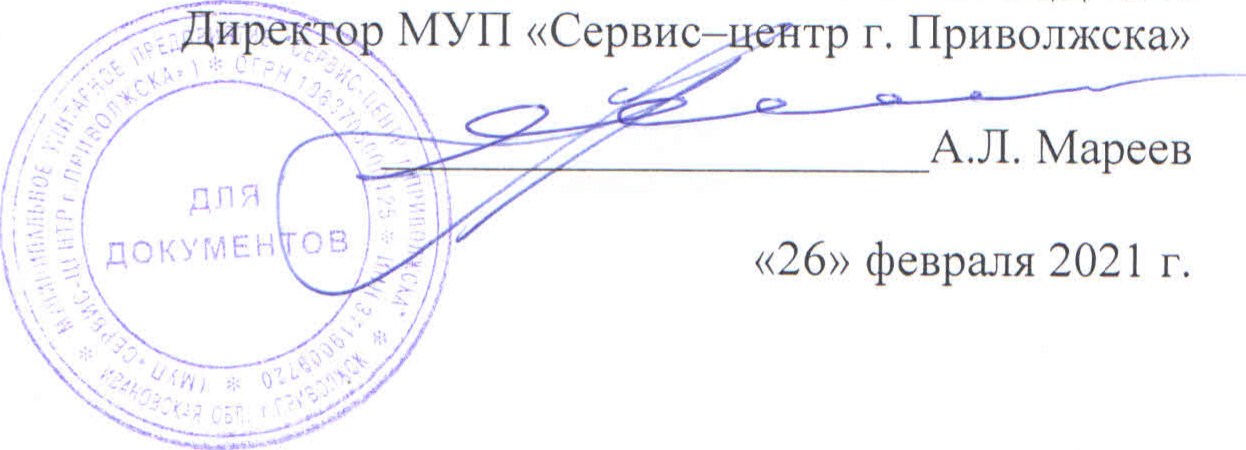 Отчет об исполнении плана мероприятий по противодействию коррупции в МУП «Сервис—центр г. Приволжска» за 2020 годСогласно протоколу заседания рабочей группы МУП <<Сервис-центр г.Приволжска>> по противодействию коррупции от 25.02.2020 г. утвержден план мероприятий по противодействию коррупции в МУП «Сервис—центр г. Приволжска» на 2020 год. Информация о работе рабочей группы размещена на информационных стендах в холле предприятия.В соответствии с Положением противодействии коррупции>> обязанности по профилактике коррупционных и иных правонарушений в МУП «Сервис-центр г.Приволжска» возложены на рабочую группу по противодействию коррупции.В целях усиления работы рабочей группы члены группы регулярно занимаются самообразованием, путем изучения нормативных правовых актов Российской Федерации по вопросам противодействия коррупции.Оценка коррупционных рисков, возникающих при реализации МУП <<Сервис-центр г.Приволжска» своих функций, осуществляется на регулярной основе, в том числе, рабочей группой по противодействию коррупции при проведении проверок структурных подразделений предприятия.В МУП «Сервис-центр г.Приволжска>> осуществляется комплекс организационных, разъяснительных и иных мер по соблюдению работниками предприятия обязанностей, установленных законодательством Российской Федерации в целях противодействия коррупции.Членами рабочей группы постоянно ведется консультативная работа по вопросам соблюдения работниками предприятия обязанностей, установленных законодательством Российской Федерации в целях противодействия коррупции. Нормативные документы и методические материалы по вопросам противодействия коррупции своевременно и под роспись доводятся до сведения всех работников предприятия.На постоянной основе актуализируется ряд вопросов в области антикоррупционной политики, в том числе, в рамках порядка по урегулированию конфликта интересов; порядка уведомления о фактах обращения в целях склонения к совершению коррупционных правонарушений; в рамках реализации положений Кодекса этики служебного поведения работников МУП <<Сервис-центр г. Приволжска». Факты нарушения положений указанных нормативных документов в МУП «Сервис-центр г. Приволжска» в 2020 году не выявлены.Локальные правовые акты МУП <<Сервис-центр г. Приволжска» в сфере противодействия коррупции соответствуют нормативным правовым актам вышестоящих органов государственной власти и органов местного _самоуправления.Процедуры закупок в МУП <<Сервис-центр г. Приволжска>> в 2020 году осуществлялись в соответствии с требованиями Федерального закона от 05 апреля 2013 г. N9 44-ФЗ «О контрактной системе в сфере за»лок товаров, работ, услуг для обеспечения государственных и муниципальных Федерального закона от 18.07.2011 N 223-ФЗ закупках товаров, работ, услуг отдельными видами юридических лиц».Еженедельно осуществлялся мониторинг периодических печатных изданий на предмет наличия публикаций о фактах коррупции в МУП «Сервис-центр г. Приволжска>>. В этих же целях осуществлялся выборочный мониторинг информационных и новостных материалов, размещенных в информационно-телекоммуникационной сети «Интернет». В результате мониторинга перечисленных источников, сообщений о фактах коррупции или коррупционных проявлениях в деятельности МУП <<Сервис-центр г. Приволжска» выявлено не было. В связи с отсутствием фактов коррупции в МУП «Сервис-центр г. Приволжска>> в отчётном периоде, взаимодействие со средствами массовой информации по приданию таких фактов гласности не осуществлялось.Для обеспечения возможности оперативного представления гражданами и организациями информации о фактах коррупции в МУП <<Сервис-центр г. Приволжска» или нарушениях требований к служебному поведению работников МУП <<Сервис-центр г. Приволжска» реализована обратная связь с гражданами и институтами гражданского общества посредством почтовой переписки, телефонной связи, личного приема. В 2020 году обращений граждан и организаций по фактам проявления коррупции в МУП «Сервис-центр г. Приволжска» не поступало.В целях укрепления доверия граждан к деятельности МУП <<Сервис-центр г. Приволжска», а также широкого освещения мер по противодействию коррупции, отчетные материалы о работе по направлению противодействия коррупции и профилактике коррупционных и иных правонарушений постоянно актуализируются и направляются для размещения на официальном сайте администрации Приволжского муниципаЛьного района в информационнотелекоммуникационной сети «Интернет».2